       à la formation clinique en 
           thérapie relationnelle Imago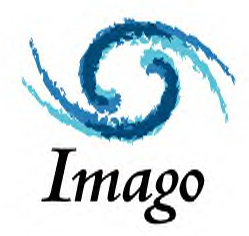 Nom de la formatrice:  Sophie Slade, Ph.D.                          Lieu :  5202 rue de Verdun, Verdun, QC, CanadaDates de la formation :  du 11 au 14 janvier, du 12 au 15 avril, et du 7 au 10 juin, 2018 de 9h00 à 18h00, – accrédités par l’OPQ pour 98 heures de formation.Suivi par six mois de consultation, une fois par mois ou l’équivalent.  Pour vous inscrire : Veuillez envoyer cette formulaire, remplie, à slade.imago@bellnet.ca et faire un paiement de 350 $ par transfert bancaire à cette adresse courriel ou par cheque à Sophie Slade.  Contactez Sophie Slade si vous avez des difficultés.  Ensuite envoyez les document requis par courriel ou 2 copies par la poste à Sophie Slade, 5202 rue de Verdun, Montréal, QC, H4H 1K1.Exigences de participation à la formationAu préalableAvoir suivi un atelier de couple Imago, présenté par un animateur certifié, avant le début de la formation si possible.  Si non avant l’accréditation.  Posséder un diplôme reconnu dans un domaine thérapeutique.Être membre d’une association reconnue, garantissant une éthique professionnelle, comme l’OPQ.Travailler avec des couples ou avoir un désir de le faireOuverture à faire du travail personnel pour se grandir comme thérapeute et personne. Chaque inscription est évaluée par le formateur sur la base des documents fournis.  Si vous ne répondez pas à tous les critères ci-dessus mais que vous estimez être qualifié-e pour cette formation clinique, veuillez préciser vos qualifications dans votre lettre de présentation, documents et lettres de références à l’appui.Pour compléter votre inscription, veuillez envoyer, aussitôt que possible (si vous l’envoyer par la poste veuillez envoyer deux copies de tous les documents). Ce formulaire d’inscription Dépôt de 350$ pour assurer votre place par transfer bancaire à slade.imago@bellnet.ca Votre curriculum vitae (résumé)Votre autorisation de pratiquer ou votre certification/license.Copies de vos diplômes.La liste des associations professionnelles dont vous faites partie.Une copie de votre assurance responsabilité civile professionnelle.Pendant la formation pour devenir thérapeute accrédité en ImagoSuivre les 12 journées de 8 heures de la formation au complet (9h00 à 18h00)Participer activement à des petits groupes de travail, y compris pour l’évolution personnelle, et lire la littérature proposée.Présenter, à l’aide d’une vidéo, des extraits de votre travail en thérapie relationnelle Imago avec des couples.En fin de formation, agir à titre d’assistant lors d’un atelier de couple Imago, dirigé par un animateur de stage Imago certifié.Présenter, après la formation, 2 rapports écrits de votre expérience Imago sur les plans professionnel et personnel. Le 1er rapport, 3 mois après la fin des 12 jours de formation, le 2ème rapport, six mois après les 12 jours de formation. Recevoir de la supervision avec un consultant Imago pendant au moins six mois après la formation et ce jusqu’à l’acceptation de votre dernière vidéo.La certification est donnée une fois que les deux rapports et la vidéo sont acceptés par le formateur.Formulaire d’Inscription à la Formation en Thérapie Relationnelle ImagoJe désire m’inscrire à la formation en thérapie relationnelle Imago  _____Nom, Prénom                                                                                    Adresse:Ville: ___________________________________  Province:	__   Code postal :Tél.. privé:	Tél. prof:	Fax:Courriel :J’ai suivi un atelier de couple Imago / ou je prévois de suivre un atelier de couple Imago Lieu: ____________________  Date:_________________  Animateur :  Je suis membre d’un ordre professionnel ____  Lequel? __________________________Conditions d’inscription et d’annulation(Les prix ne comprennent pas l’hébergement ni les repas)Prix: 350$ frais d’inscription + 3,150$ frais de formation.  Pour partenaires qui ne sont pas psychothérapeutes et qui désirent assister avec le partenaire 100$ frais d’inscription + $900 frais de formation.Un plan de paiement de trois versements de $1,055 est offert.  Si votre dossier n’est pas accepté, vos versements vous seront remboursés. En cas de désistementRemboursement des frais moins le frais d’inscription de $350 qui est non-remboursable. J’ai lu et j’accepte les conditions ci-dessus.  Je prends l’entière responsabilité de mon processus dans le cadre de cette formation.Date _____________________________   Signature _______________________________________Sophie Slade, Ph.D., Centre Imago – Montréal5202 rue de Verdun, Montréal, QC H4H 1K1, CanadaSlade.imago@bellnet.ca; 514 766-5502; www.sophieslade.com 